EVALUATION DE GEOGRAPHIE1)Ecris 4 raisons pour lesquelles nous utilisons internet ________________________________________________________________________________________________________________________________________________________________________________________2)Que veut dire le mot « internet » ?___________________________________________________________________________________________________3) Internet, c’est quoi ?_________________________________________________________________________________________________________________________________________________________________________________________________________________________________________________________________________________________________________________________________________________________________________________________________________4)  Que faut-il pour se connecter à internet ?____________________________________________________________________________________________________________________________________________________________________________________________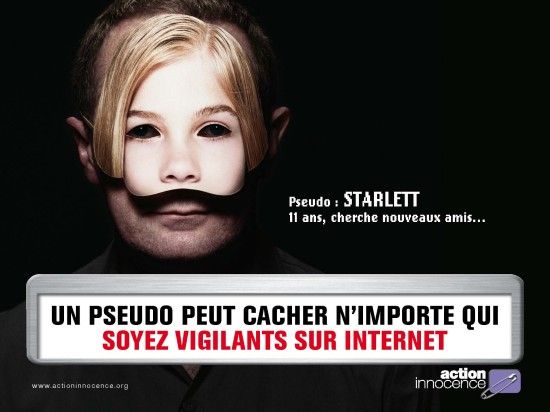  			Campagne de sensibilisation aux dangers d’INTERNET. Que peux-tu dire de l’affiche ci-dessus ? Quel message veulent-ils faire passer et auprès de qui ?____________________________________________________________________________________________________________________________________________________________________________________________________________________________________________________________________________________________________________________________________________________________________________________________________________________________________________________________________________________________________________________________________________________________________________Prénom :Date :COMPETENCESNAPAAS’approprier et utiliser un lexique géographique appropriéIdentifier et questionner le sens implicite d’un document Extraire des informations dans un document pour répondre a des questions